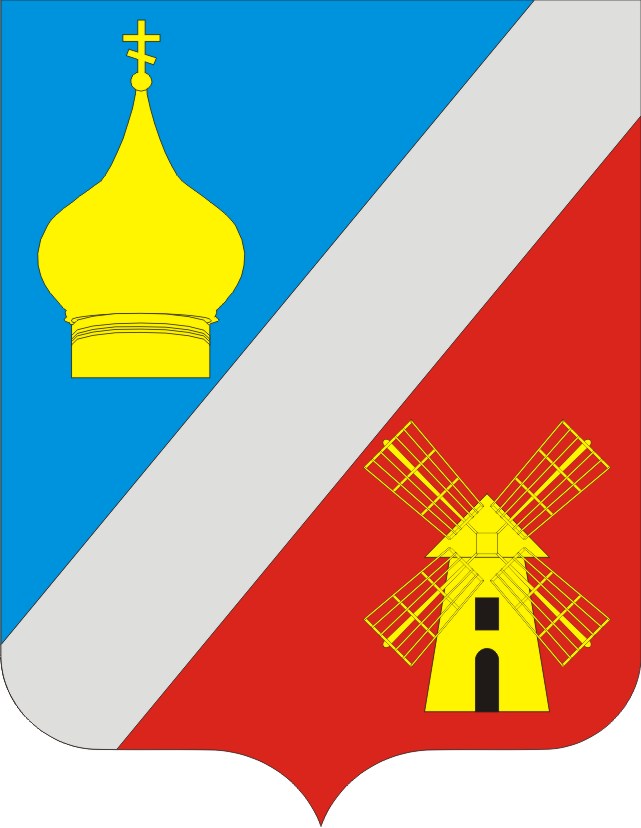      АДМИНИСТРАЦИЯФедоровского сельского поселения    Неклиновского района Ростовской области      РАСПОРЯЖЕНИЕ                                 с. Федоровка«15» сентября 2022г.    		                                                              № 79О долгосрочном прогнозесоциально-экономического развитияФедоровского сельского поселения на период до 2036 годаВ целях реализации основных приоритетов социально-экономического развития Федоровского сельского поселения в долгосрочной перспективе, в соответствии с распоряжением Правительства Ростовской области от 26.09.2019г № 635 «О долгосрочном прогнозе социально-экономического развития Ростовской области на период до 2036 года», распоряжением Администрации Неклиновского района от 29.08.2019г № 358 «О долгосрочном прогнозе социально-экономического развития Неклиновского района на период до 2036 года», руководствуясь Уставом муниципального образования «Федоровское сельское поселение»: 1. Утвердить долгосрочный прогноз социально-экономического развития Федоровского сельского поселения на период до 2036 года согласно приложению. 2. Сотрудникам Администрации Федоровского сельского поселения руководствоваться в работе показателями долгосрочного прогноза социально-экономического развития Федоровского сельского поселения на период до 2036 года.3. Контроль за исполнением настоящего распоряжения оставляю за собой. Глава АдминистрацииФедоровского сельского поселения		Л.Н. Железняк						Приложениек распоряжениюАдминистрации Федоровского сельского поселенияот 15.09.2022 № 79ДОЛГОСРОЧНЫЙ ПРОГНОЗсоциально-экономического развития Федоровского сельского поселения на период до 2036 года1201312013№п/пОсновные показателиЕдиница измерения2021 год, отчет2022 год, отчет2023 годоценкаПрогнозПрогнозПрогнозПрогнозПрогнозПрогнозПрогнозПрогнозПрогнозПрогнозПрогнозПрогнозПрогноз№п/пОсновные показателиЕдиница измерения2021 год, отчет2022 год, отчет2023 годоценка2024год2025год2026год2027год2028год2029год2030год2031год2032год2033год2034год2035год2036год123456789101112131415161718191.Индекс потребительских ценпроцентовк предыдущему году102,2105,0103,7104,0104,0104,0104,0104,0104,0104,0104,0104,0104,0104,0104,0104,02.Численность постоянного населения (среднегодовая)тыс. человек3,83,93,94,04,04,04,04,04,04,04,04,04,04,04,04,02.процентов к предыдущему году99,799,699,799,8100,0100,0100,0100,0100,0100,0100,0100,0100,0100,0100,0100,03.Валовой региональный продукт3.В основных ценах соответствующих летмлн рублей335,6340,2340,5340,8341,1341,4341,7342,0342,3342,6342,9343,2343,5343,8344,1344,43.В сопоставимых ценахпроцентов к предыдущему году100,7102,1102,2102,3102,4102,5102,6102,7102,8102,9103,0103,1103,2103,3103,4103,54.Продукциясельского хозяйства во всех категориях хозяйств, всего4.В действующих ценахмлн рублей5472,86703,37534,78590,59424,410360,911363,112436,113585,514817,516088,917425,418802,820220,521677,623204,94.В сопоставимых ценахпроцентов к предыдущему году102,5104,7101,1101,9100,5100,5100,5100,5100,5100,5100,5100,5100,5100,5100,5100,55.Объем инвестиций за счет всех источников финансирования5.В действующих ценахмлн рублей13,713,914,114,213,813,613,513,313,313,413,513,613,713,813,914,05.В сопоставимых ценахпроцентов к предыдущему году104,0105,3106,8107,3104,1102,4101,7100,11001001001001001001001006.Ввод жилья, всеготыс. квадратных метров0,10,20,20,20,10,20,20,20,10,20,20,20,10,20,20,26.процентов к предыдущему году0,10,20,20,20,10,20,20,20,10,20,20,20,10,20,20,27.Малое и среднее предпринимательство7.1.Количество малых 
и средних предприятий, всего по состоянию 
на конец годаединиц545454545454545454545454545454547.2.Оборот малых 
и средних предприятий7.2.В действующих ценахмлн рублей229,0228,1226,5225,2225,4225,6225,8226,9226,0227,3228,9228,2229,8230,0230,1230,37.2.В сопоставимых ценахпроцентов к предыдущему году101,6101,2101,4100,8100,9101,0101,1101,6101,2101,8102,5102,2102,9103,0103,0103,18.Оборот розничной торговли 8.В действующих ценахмлн рублей79,781,780,780,880,480,680,780,680,780,880,981,081,181,281,381,48.В сопоставимых ценахпроцентов к предыдущему году101,8104,3103,9103,1102,6102,8102,9102,8102,8102,9103,0103,0103,0103,0103,0103,19.Численность зарегистрированных безработных человек3535292928282726262525252522222210.Фонд среднемесячной номинальной начисленной заработной платы10.В действующих ценах, всегомлн рублей42,647,048,248,949,450,861,661,962,563,163,964,364,865,466,266,710.процентов к предыдущему году109,7105,8106,0106,9107,4106,6106,8107,1107,2107,1107,0106,8106,7106,8106,7106,711.Среднемесячная номинальная начисленная заработная платарублей26126,727056,528238,329564,030040,433436,134836,935677,536338,037174,738065,849045,950955,551761,252485,853865,211.процентов к предыдущему году101,1102,7103,3104,4105,1106,4107,2106,3106,5107,0107,2107,5106,4106,6106,7106,812.Прибыль прибыльных предприятий12.В действующих ценахмлн рублей30,133,334,535,135,835,936,136,436,737,037,237,537,838,138,238,612.Темп роста в действующих ценахпроцентов к предыдущему году107,1103,5106,6106,8106,9108,8108,9109,0109,5109,8109,8110,5111,2111,8107,0107,8